A Summer's Reading – Review Questions for the Summative AssessmentPart I: LOTS Questions (Basic Understanding)Answer the following question with a short answer.Where does the story take place?When does the story take place? (Which words in the story show that?)How old is George?List TWO things you know about George.Where did George end up every night on his walks?Where does Mr. Cattanzara work and what does he do?List TWO things you know about Mr. Cattanzara.What lies did George tell? Who did he tell them to?Name ONE way Mr. Cattanzara was different from the other people in the neighborhood.Write TWO things you know about Sophie.What did George do at the end of the story?When George went to the park he wished for a better life. Give TWO examples of things he wished for. Before speaking to Mr. Cattanzara, how did George spend his days? Give TWO examples from the story.Give ONE way that people's attitudes towards George change after his first  meeting with Mr. Cattanzara. 15. The result of George's leaving school at the age of sixteen was (–). i) he lived at home and studied carpentry ii) he spent most of his days doing nothing iii) he went to the fish market with his father iv) he walked around the neighborhood all day long Part II:HOTS Questions (Answer in a paragraph)Support your answers with information from the text. Why is the story called A Summer's Reading, even though George started to read 100 books in the fall?What sort of character does George have? Give examples from the story.Why do you think George feels better walking around the neighborhood at noght?What does this tell you about him?Why does George feel he needs to lie to Mr. Cattanzara about what he is doing over the summer?How does the lie make George feel at the beginning of the story? How and why does this feeling change?Mr. Cattanzara has an unusual way of educating George. ExplainWhy does George try to stay away from Mr. Cattanzara although he knows that Mr. Cattanzara has not given away his secret?How does George's family react to the rumour that he is reading 100 books over the summer? Give examples/Why does George start to feel uneasy about the resopect he is getting in the neighborhood? How does he behave?What lesson has George learned at the end of the story? The story takes place during the Great Depression. Why is it important to understanding the story?In what way are the names of the characters symbolic?What is the park a symbol of?What is the neighborhood a symbol of?What is the American Dream? Which character wants to achieve it? what does his dream include?Why does George like Mr. Cattanzara? Give ONE reason.After Sophie realizes that George hasn't been reading the 100 books she says, "Why should I break my back for you? Go on out, you bum, and get a job." Do you agree with Sophie's opinion of George? Explain, with reference to the text.Who is the protagonist in the story? what problems does he deal with?Part III: Extended HOTS QuestionsFor each of the following questions state which Thinking Skill has helped you answer the question. Don't forget to use the vocabulary suitable for the skill you chose. Support your answer with examples from the text.Sophie and Mr. Cattanzara are both change makers.  Describe how each one influences George’s behavior.What can you understand about why Mr. Cattanzara:                                a) became friendly with George?                                                                   b) did not say anything about George not reading?When George first meets Mr. Cattanzara, he lies to him about reading books because he wants his respect. Why is Mr. Cattanzara's respect so important to George? Support your answer with information from the story.How do you think Mr. Cattanzara sees George? Support your answer with information from the story."He stayed in his room for almost a week, except to sneak into the kitchen when nobody was home."a). What caused George to stay in his room for a week?                                    b) In what way is this behavior typical of George? Support your answer with information from the story. 6. "Go buy yourself a lemon ice, Georgie." Why did Mr. Cattanzara say this to George? Why do you think it was so important to Mr. Cattanzara to help George change his life? Support your answer with reference to the story.Do you think Mr. Cattanzara has really succeeded in  changing George? Support your answer with reference to the story. In your opinion, will George read the books on his list?How does what we learn about George's family and / or his     neighborhood help explain his situation at the beginning of the story?At the end of the story, when George finally went out into the street, he "…walked, in disgrace, away from them [the people on the block], but before long he discovered they were still friendly to him."                                        a. What do you think Mr. Cattanzara has done to make people feel friendly towards George?                                                                                            b. What might be Mr. Cattanzara's motive for doing this?How are George and Mr. Cattanzara different? How are they similar?Thinking Skills   (כישורי חשיבה)•	Comparing and contrasting•	Distinguishing different perspectives•	Explaining cause and effect•	Inferring•	Problem solving•	Explaining patterns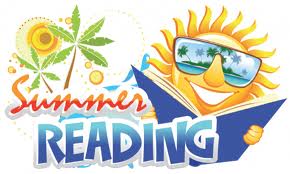 Part IV : Bridging Text and Context Questions.For these questions write an 80-100 words essay. Make sure to bring examples from the text. The examples should be connected to details from the information in the question. Use a marker to help you.Here is a structure you can use:The information I have read has helped me understand the story / characters better. I will explain how.                                                                                          The information tells me that…. Now I understand why in the story….."Many first generation Americans, like Bernard Malamud, valued education as a path to opportunity for themselves and their children." – (From an interview for The Paris Review with Bernard Malamud by Daniel Stern.)                                                                                                 Explain how this quote adds to your understanding of the storyBernard Malamud was the son of hard-working Jewish immigrants, who said," There comes a time in a man's life where to get where he has to go –if there are no doors or windows, he walks through the wall"(Malamud) Explain how the message of the story "A Summer's Reading" reflects this philosophy.Bernard Malamud wrote many of his stories about the immigrants' hard life in New York in the 1930's .He is known for teaching moral lessons in his stories. How is this information connected to the story?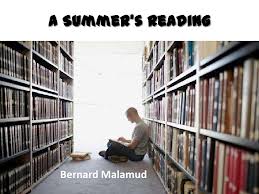 